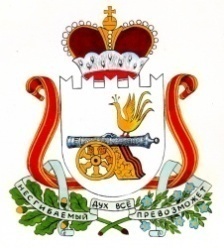 Репинское сельское поселениеЯрцевского района Смоленской областиЖУРНАЛучета личного состава добровольной пожарной команды ___________ сельского поселенияструктурного подразделения Общественного учреждения пожарной охраны«Добровольная пожарная команда Смоленской области»№ппФ.И.О.Дата
и место рожденияПаспортные данныеМесто жительства, контактный телефонОбразованиеДата подачи заявления в ОУМед.осмотрПрохождениепрофподготовкирегистр. № в сводном реестре